Level 3     Earth &  Marine  Science    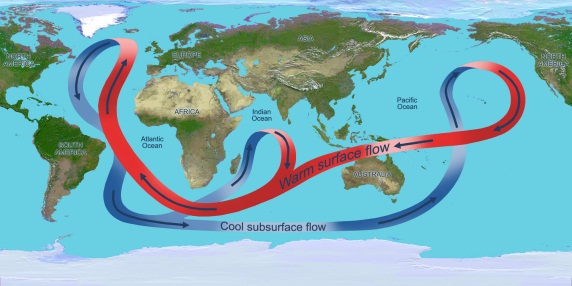 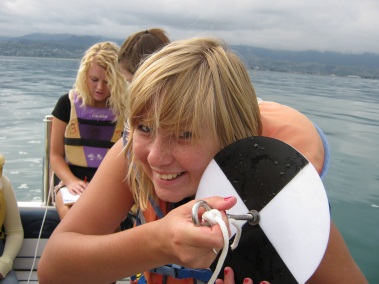 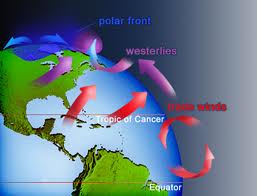 You will be assessed using a range of internal and external Level 3 standards from: 	Earth & Space Science    &     Education for Sustainability	&      Biology		Topics & Assessment 2016   (subject to change if we feel so inclined… and we probably will) 	   		Total 20 - 22	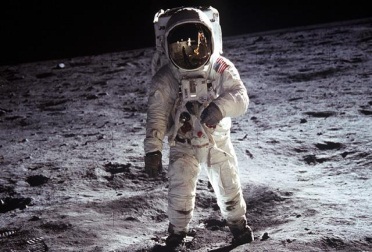 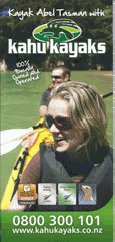 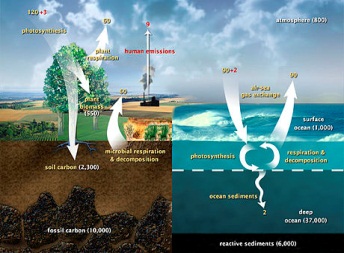 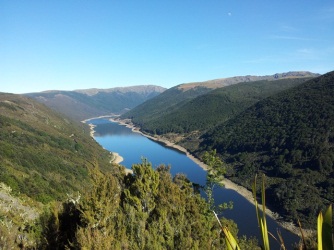 Some idea of what, when and how longTerm 1
Topic 1	 [91410]		(5 wk)
Tasman Bay oceanography: literature research/ secchi investigation / plankton & sediment Topic 2	 [91411]		(5 wk)
Humans and sustainability: Cobb Quarry
&/or
Abel Tasman NP: history / impacts / restrictions 
&/or
Waimea plains dairying: impacts / measuring? / or snapper over the yearsTerm 2
Topic 1 [91413]		(5 wk)
Ocean structure (the external stuff)Topic 2 [lots to choose from]	(5 wk)
topic of their choice
examples: 
comparing some conservation initiatives  / a personal action / astronomy / geology Term 3
Topic 1 [91414]		(5 wk)
Atmosphere structure (the external stuff)orTopic 2 [90829]		(5wk)
Human-environment interaction  (something from above not done earlier?)School Exams  			(1 wk) Term 4Topic 2  cont.[90829]		(2 wk)
 Complete Human-environment interaction   	Revision for exams StandardCredits Topic                                                                                      ESS 914104   IntPractical Investigation: Tasman Bay oceanography / or?ESS 914114   Int  A socio-scientific issue:  Cobb quarry / Abel Tasman NP / Waimea plains Dairy farming / or?ESS 914134   Ext  Understand processes in the Ocean systemESS 914144   Ext  Understand processes in the Atmosphere systemIn addition we will also set aside 4-5 weeks for work on a topic of individual choice, selected from the following:In addition we will also set aside 4-5 weeks for work on a topic of individual choice, selected from the following:In addition we will also set aside 4-5 weeks for work on a topic of individual choice, selected from the following:E4S 908294   Int  Investigate Interrelationship between Humans and the Environment (ATNP restoration)ESS 914154   Int  Investigation of an aspect of Astronomy…. wide open, you choose E4S 908286   Int  Evaluate a Personal Action, eg drain fish / Tahuna beach cleanup / Oyster Island Bio 916014   Int  Practical Biology Investigation: any ideas?Bio 916024   Int  Investigate a biological issue, eg fisheries management / land use impacts / or?